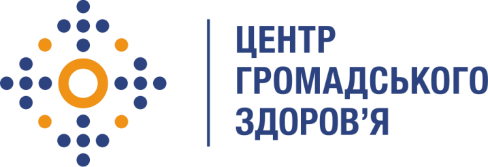 Державна установа
«Центр громадського здоров’я Міністерства охорони здоров’я України» оголошує конкурс на відбір консультанта з оцінки та контролю якості даних зібраних в рамках дослідження Проекту «Спільні дії, спрямовані на боротьбу проти ВІЛ/ТБ/ВГС в регіонах Європи» (CARE)Назва позиції: консультант з оцінки та контролю якості даних зібраних в рамках дослідження Проекту CARE. Інформація щодо установи:Головним завданнями Державної установи «Центр громадського здоров’я Міністерства охорони здоров’я України» (далі – Центр) є діяльність у сфері громадського здоров’я. Центр виконує лікувально-профілактичні, науково-практичні та організаційно-методичні функції у сфері охорони здоров’я з метою забезпечення якості лікування хворих на cоціально-небезпечні захворювання, зокрема ВІЛ/СНІД, туберкульоз, наркозалежність, вірусні гепатити тощо, попередження захворювань в контексті розбудови системи громадського здоров’я. Центр приймає участь в розробці регуляторної політики і взаємодіє з іншими міністерствами, науково-дослідними установами, міжнародними установами та громадськими організаціями, що працюють в сфері громадського здоров’я та протидії соціально небезпечним захворюванням.Основні обов'язки:Проведення щомісячної оцінки якості даних, введених в електронну інформаційну систему REDCap. Проведення перехресної перевірки: оцінки якості переносу даних з інформаційної системи МІС «ВІЛ-інфекція в Україні» та амбулаторних карток пацієнтів в REDCap. Написання щомісячних звітів щодо проведеної оцінки із зазначенням результату оцінки та рекомендацій щодо усунення виявлених проблем. Професійні та кваліфікаційні вимоги:Вища освіта (статистика, соціологія або дотичні сфери); Досвід роботи в сфері інформаційних технологій або з базами даних;Досвід проведення аналізу масивів даних;Досвід роботи з електронною інформаційною системою REDCap;Відмінний рівень роботи з комп’ютером, знання MS Word, MS Excel, MS PowerPoint.Резюме мають бути надіслані електронною поштою на електронну адресу: vacancies@phc.org.ua. В темі листа, будь ласка, зазначте: 249 – 2019 Консультант з оцінки та контролю якості даних зібраних в рамках дослідження Проекту CARE». Термін подання документів – до 14.10.2019 року.За результатами відбору резюме успішні кандидати будуть запрошені до участі у співбесіді. У зв’язку з великою кількістю заявок, ми будемо контактувати лише з кандидатами, запрошеними на співбесіду. Умови завдання та контракту можуть бути докладніше обговорені під час співбесіди.Державна установа «Центр громадського здоров’я Міністерства охорони здоров’я України» залишає за собою право повторно розмістити оголошення про вакансію, скасувати конкурс на заміщення вакансії, запропонувати посаду зі зміненими обов’язками чи з іншою тривалістю контракту.